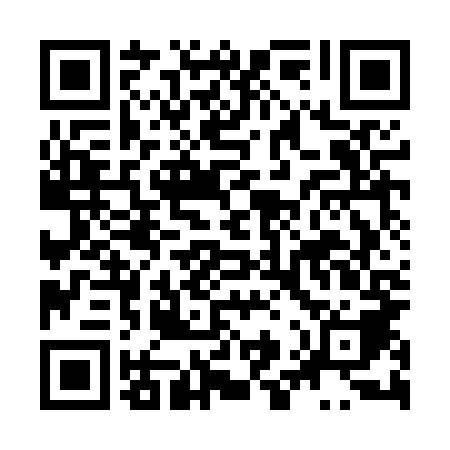 Ramadan times for Ciwoniuki, PolandMon 11 Mar 2024 - Wed 10 Apr 2024High Latitude Method: Angle Based RulePrayer Calculation Method: Muslim World LeagueAsar Calculation Method: HanafiPrayer times provided by https://www.salahtimes.comDateDayFajrSuhurSunriseDhuhrAsrIftarMaghribIsha11Mon3:533:535:4811:353:255:235:237:1212Tue3:503:505:4611:353:275:255:257:1413Wed3:483:485:4411:343:285:265:267:1614Thu3:453:455:4111:343:305:285:287:1815Fri3:423:425:3911:343:315:305:307:2016Sat3:403:405:3611:343:335:325:327:2217Sun3:373:375:3411:333:345:345:347:2418Mon3:343:345:3211:333:365:355:357:2619Tue3:323:325:2911:333:375:375:377:2820Wed3:293:295:2711:323:395:395:397:3021Thu3:263:265:2411:323:405:415:417:3222Fri3:233:235:2211:323:425:435:437:3423Sat3:213:215:2011:323:435:445:447:3624Sun3:183:185:1711:313:445:465:467:3925Mon3:153:155:1511:313:465:485:487:4126Tue3:123:125:1311:313:475:505:507:4327Wed3:093:095:1011:303:495:525:527:4528Thu3:063:065:0811:303:505:535:537:4729Fri3:033:035:0511:303:515:555:557:5030Sat3:003:005:0311:293:535:575:577:5231Sun3:573:576:0112:294:546:596:598:541Mon3:543:545:5812:294:557:017:018:572Tue3:513:515:5612:294:577:027:028:593Wed3:483:485:5312:284:587:047:049:014Thu3:453:455:5112:284:597:067:069:045Fri3:423:425:4912:285:007:087:089:066Sat3:393:395:4612:275:027:107:109:097Sun3:363:365:4412:275:037:117:119:118Mon3:333:335:4212:275:047:137:139:149Tue3:303:305:3912:275:057:157:159:1610Wed3:263:265:3712:265:077:177:179:19